Первая проба. Формирование зависимости у подростков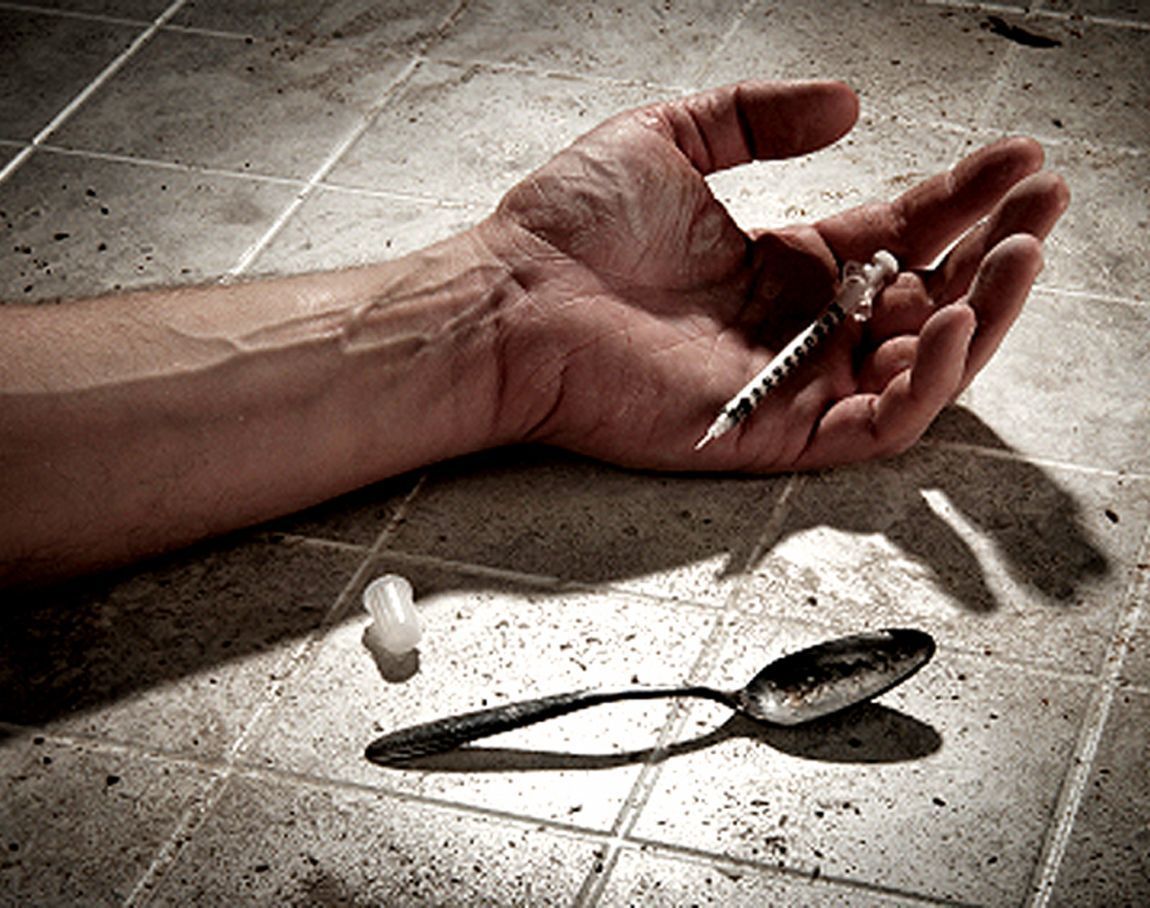 “Первая проба” — это начальный этап формирование зависимости, при котором человек впервые знакомится с психоактивным веществом или открывает для себя способ как войти в состояние измененного сознания.Чаще всего человек начинает употреблять наркотики будучи подростком, ведь дети наиболее внушаемая часть населения.Почему подросток решает прибегнуть к состоянию измененного сознания?Боязнь осуждения. Страх подростка, что сверстники могут осудить его за отказ употребить наркотик с ними. Именно поэтому подростки самые внушаемые люди — они очень сильно зависят от оценки окружающих, склонны делать все, чтобы не стать изгоем.Внутренний страх и полная неспособность самостоятельно справиться со своим эмоциональным состоянием. Не все люди владеют навыками избавления от стресса. Проблемы на учебе, в семье, неспособность поделиться с кем-то проблемами — все это становится фактором начала наркозависимости.Низкая переносимость фрустрации. Некоторые подростки переживают из-за силы эмоций, считают, что они не в состоянии справиться с потоком собственных эмоциональных переживаний. Из-за этого они прибегают к помощи наркотических веществ, пытаясь отвлечься от самого себя.Где возможны первые пробы?Опасность подстерегает ребенка на каждом шагу, он может “познакомиться” с наркотиком буквально на каждом шагу.во дворе со сверстниками;в учебном заведении;на встречах с друзьями;на праздниках, днях рождениях.Как предотвратить употребление наркотиков подростком?необходимо информировать подростка о вреде наркотиков, рассказывать об их влиянии на организм;нужно научить подростка говорить твердое “нет”, не бояться общественного осуждения;рассказать ребенку о том, что он может выбирать друзей и, если ему некомфортно в его окружении, он имеет право его поменять;необходимо сохранять доверительное отношение с ребенком, не осуждать его за ошибки, помогать их решать;научить ребенка справляться с тревогой, научить прорабатывать эмоции.Предотвратить вредные привычки у подростков можно! Если у родителей есть сомнения в собственном ребенке, необходимо поговорить с ним о проблеме и при необходимости провести диагностику. Симптомы употребления наркотиков подросткамиС каждым днем в мире появляются все новые и новые наркотики, нелегальными путями попавшие в Россию. Все это происходит, несмотря на старания соответствующих структур, регулярно накрывающих очередные наркокартели и торговые цепочки.День и ночь медики трудятся над выявлением характерных признаков и описывают симптомы употребления наркотиков с обоснованием их возникновения. Особенно страшна зависимость подростков.Подростковая наркомания – самая опасная, симптомы не очевидны!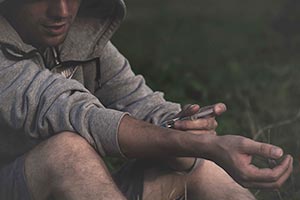 Подростку может нанести вред любой наркотик. Не существует в мире таких препаратов, которые были бы безвредны для растущего организма. Все вещества, официально занесенные в список наркотических средств, запрещенных к приему без рекомендаций врача, приносят вред здоровью и вызывают физическое привыкание. У подростков – самое быстрое.Для того чтобы симптоматика употребления наркотиков была очевидна родителям и всем взрослым, воспитывающим подрастающее поколение, ее следует изучить и непременно планомерно разъяснять детям. Причем делать это необходимо начиная с сознательного возраста.Основные симптомы употребления наркотиков подростками.Среди основных симптомов употребления наркотиков, которые близкие не могут пропустить, важно отметить:бледность кожных покровов или нездоровую красноту;расширение или сужение зрачков;покрасневшие глаза и мутный взгляд;замедленная речь и нарушение координации движений;нарушение сна (слишком длительный или бессонница).Обязательно следует бить тревогу, если подросток стал апатичен, начал пропускать школу и периодически исчезает из дома, особенно по вечерам.Сын или дочь стали просить больше денег на карманные расходы, но не едят в школе, не ходят в кино, ничего не покупают для себя?У них снизилась успеваемость?Они не могут усваивать новый материал, отказывает память, пропала усидчивость?Все это поведенческие факторы, должны заставить семью задуматься и заняться негласной проверкой контактов своих чад, круга их общения, вещей в комнате или личном уголке подростка. Вы можете обнаружить там трубочки, ложечки, пустые или заполненные непонятным содержимым пузырьки, капсулы, таблетки.Явными внешними симптомами употребления наркотиков, конечно, являются следы от уколов на руках и ногах, синяки, кровоподтеки. Это уже крайняя степень пристрастия к серьезным препаратам. Как правило, пристрастия начинаются с самокруток, нюхательных смесей и пр.Обнаружив перечисленные выше симптомы приема наркотиков, сразу же обратитесь за советом в наркологическую клинику. Внимательные и знающие специалисты выслушают вас, дадут дельные советы, подтвердят ваши подозрения или, напротив, развеют их.